Election Timeline 2021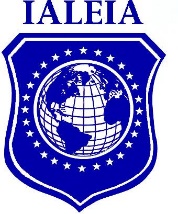 Date		Election Activity02/01/21	Call for nominations 02/14/21	Nominations end (open 14 days)02/15/21	Admin starts; grace period starts 02/17/21	Grace period ends (3 days)02/24/21	Admin work ends-ballot done (10 days)02/25/21	Voting begins 03/17/21	Voting ends (Open 21 days)03/18/21	Tabulating starts03/19/21	Tabulating ends (2 days)03/20/21	Notification beginsChair notifies Secretary		Secretary notifies board, candidate, members		*Appeals process begins- ends 7 days after notification of results03/23/21	Notification ends (3 days)Date		Election Tie Activity03/19/21	Tabulation Ends for Regular Vote- Tie admin starts03/20/21	Tie Admin ends (ballot complete)03/21/21	Tie Voting begins (3 days from discovery of tie)03/25/21	Tie Voting ends (Open 5 days)03/26/21	Tie Tabulating begins03/27/21	Tie Tabulating ends (2 days)03/28/21	Tied Notification begins*Appeals process begins- ends 7 days after notification of results